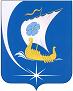 Совет  Пучежского муниципального районаТретьего созываР Е Ш Е Н И Еот  27.03.2020                                                                      №330  г. ПучежО внесении дополнений в решение Совета Пучежского муниципального района от 25.02.2019 № 251 «Об утверждении прогнозного планаи условий  приватизации имущества, находящегося в собственностиПучежского муниципального района, на 2019-2021 годы»          В целях реализации положений Федерального Закона от 06.10.2003г. № 131-ФЗ «Об общих принципах организации местного самоуправления», в соответствии с пунктом 1 ст.10 Федерального Закона от 21.12.2001г. № 178-ФЗ «О приватизации государственного и муниципального имущества», Положением «О порядке  управления и распоряжения муниципальным имуществом», утвержденным решением Совета Пучежского муниципального района № 145 от 26.12.2011года, Уставом Пучежского муниципального района Ивановской области,Совет Пучежского муниципального района РЕШИЛ:Внести в решение Совета Пучежского муниципального района от 25.02.2019 № 251 «Об утверждении прогнозного плана и условий приватизации имущества, находящегося в собственности Пучежского  района, на  2019-2021 годы» следующие дополнения:- приложение к решению дополнить пунктом 11 (приложение № 1).Настоящее решение вступает в силу с даты его опубликования.Председатель Совета Пучежского муниципального района                                          В.Н. ФилатоваГлава Пучежского муниципального района                                             И.Н. Шипков Приложение № 1                                                                                                                          к решению Совета Пучежского муниципального районаот     27.03.2020 №330                               Дополнения в прогнозный план и условия приватизации имущества, находящегося в собственности Пучежского муниципального района, на  2019-2021 годы№ п/пНаименование имущества, его местонахождение,индивидуализирующие характеристики Балансовая принадлежностьНазначение имуществаСпособ приватизацииЦена начального предложения, (с учетом НДС) руб.Шаг аукционаВеличина снижения начальной цены (шаг понижения)(не более 10%  цены первоначального предложения)Минимальная цена предложения (цена отсечения) (50% начальной цены несостоявшегося аукциона)Форма и сроки платежа за приобретенное имущество1234567891011Нежилое здание (здание детского сада «Кораблик» КН 37:14:040206:259  площадь 161,8 кв.м,количество этажей 1, адрес объекта: Ивановская область, Пучежский район, д.Кораблево, ул. Садовая, д.9, год ввода в эксплуатацию 1983,  с земельным участком  КН 37:14:040206:160, площадь 1104 кв.м.Казна муниципального образования «Пучежский муниципальный район»Нежилое зданиеЗемли населенных пунктов для размещения образовательного учрежденияПродажа на электронном  аукционе, открытом  по составу участников, при условии несостоявшегося аукциона – продажа  способами, предусмотренными ст. 23, 24 ФЗ № 178-ФЗ от 21.12.2001По оценочной стоимости на основании отчета независимого оценщика5% начальной цены продажи5%50%начальной цены несостоявшегося аукционаБезналичная форма расчетов; единовременный платеж не позднее 20 рабочих дней, с даты, заключения договора купли-продажи